Verslag van de bestuursvergadering 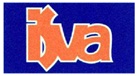 Gehouden op 29-9-2020Plaats: Korenbloemstraat in RhedenAanwezig: Ine, Riny, Peter, Theo en Ed.Notulen van 3-8-2020.Overdracht van activiteiten van Maaike heeft inmiddels plaatsgevonden. Het was enig uitzoekwerk. Wachtlijst voor zwemles is wel fors. Paul heeft aangegeven niet meer te willen participeren binnen de ISVA.Aanvankelijk is gedacht dat er misschien een aanpassing nodig is van contributie en vergoedingen per 1 januari. Besloten is te wachten op de ALV van 2021. We hebben dan ook zicht op de bijdrages van de gemeente voor gehandicaptensport.Actielijst.2019002;2020001;2020014;2020018;2020022;2020023;2020025;2020026 mogen van de lijst.Lijst wordt bijgewerkt.Vrijwilligers van eenmalige activiteiten kunnen wel opgenomen worden in het systeem voor het leggen van contacten. Zij worden niet aangemeld bij gehandicaptensport. Begeleiders en vrijwilligers wel! Dit voor de verzekering.Algemene ledenvergadering en begroting 2021.Begroting 2021 wordt uitgedeeld en komt op de agenda voor ons volgend overleg. De kascontrole over 2019 zal nog dit jaar uitgevoerd worden. Jopie en Willemien zijn de leden van de kascontrole voor 2019, Anja is reserve.VoorzitterGeen nadere mededelingenPenningmeesterGemeentesubsidies zijn aangevraagd. Twee toezeggingen.SecretarisGeen nadere mededelingenLedenadministratieGeen nadere mededelingenStagesRondvraagGoogle drive is opgelost. Alles stond in de prullenbak.Volgend overlegOverleg met bestuur op 26 oktober om 14.00 uur in RhedenSluiting. 